ООО «Агрофирма-Ярославль»ООО «Агрофирма-Ярославль»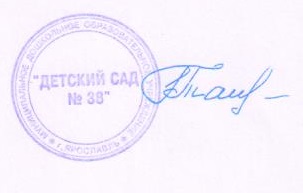 Заведующая МДОУ «Детский сад № 38»Заведующая МДОУ «Детский сад № 38»Заведующая МДОУ «Детский сад № 38»Заведующая МДОУ «Детский сад № 38»_____________________ Таганова С.И._____________________ Таганова С.И._____________________ Таганова С.И._____________________ Таганова С.И.МЕНЮМЕНЮ02 апреля 2024г.02 апреля 2024г.Наименование блюдаЯслиСадСадВыходКкал.Ккал.ВыходВыходКкал.ЗавтракЗавтракЗавтракЗавтракЗавтракКаша манная молочная жидкая с маслом150175175180180189Кофейный напиток с молоком150838318018099Масло сливочное106767101067Батон йодированный206262303063Итого:3303873874004004182 завтрак2 завтрак2 завтрак2 завтрак2 завтракНапиток кисломолочный150707018018075Итого:150707018018075ОбедОбедОбедОбедОбедСуп куриный с вермишелью160188188180180199Котлета рыбная501301307070135Картофельное пюре110120120130130125Напиток из шиповника с изюмом 150119119180180125Хлеб ржаной306060505063Итого:500617617610610647Уплотненный полдникУплотненный полдникУплотненный полдникУплотненный полдникУплотненный полдникОмлет натуральный 130124124150150133Сыр порционный106767101067Чай с низким содержанием сахара150525218018063Батон йодированный206262303063Итого:310305305370370317Итого за день: 129013791379156015601457